АННОТАЦИЯк рабочей программе по предмету «Математика» для 10,11 классов.1.Нормативно-правовая базаФедеральный закон от 29 декабря 2012 года № 273-ФЗ «Об образовании в Российской Федерации» (с изменениями и дополнениями); Федеральный компонент  государственного образовательного  стандарта среднего общего образования (с изменениями и дополнениями). Приказ Минобразования РФ от 05 марта 2004г. №1089;Приказ Министерства образования и науки Российской Федерации от 31  марта 2014 года № 253 «Об утверждении  федерального перечня  учебников, рекомендуемых к использованию при реализации имеющих государственную аккредитацию образовательных программ начального общего, основного общего, среднего общего образования»;  Приказ Министерства образования и науки Российской Федерации от 28  декабря 2018 года № 345 «О федеральном перечне учебников, рекомендуемых к использованию при реализации имеющих государственную аккредитацию образовательных программ начального общего, основного общего, среднего общего образования»;СанПиН 2.4.2.2821-10, зарегистрированные в Министерстве юстиции Российской Федерации 03.03.2011г, регистрационный №19993 (с изменениями на 24.11.2015г.)2.УМК10 классГ.К. Муравин, О.В. Муравина.  Математика: алгебра и начала анализа, геометрия. «Алгебра и начала анализа». Базовый уровень.  10 класс: учебник, 6-е издание, стереотип. – М. Дрофа, 2019 Л.С. Атанасян, В.Ф. Бутузов и др. «Геометрия», 10- 11 классы: учебник для учащихся общеобразовательных учреждений: базовый и профильный уровни. – М. Просвещение, 2014 11 классА.Г. Мордкович и др.  Математика: алгебра и начала анализа, геометрия. «Алгебра и начала анализа». Базовый уровень.  10-11 классы. В 2 ч. Ч. 1. Учебник для учащихся общеобразовательных учреждений, 10-е издание, стереотип. – М. Мнемозина, 2013 А.Г. Мордкович и др.  Математика: алгебра и начала анализа, геометрия. «Алгебра и начала анализа». Базовый уровень.  10-11 классы. В 2 ч. Ч. 1. Задачник для учащихся общеобразовательных учреждений. – М. Мнемозина, 2013Л.С. Атанасян, В.Ф. Бутузов и др. «Геометрия», 10- 11 классы: учебник для учащихся общеобразовательных учреждений: базовый и профильный уровни. – М. Просвещение, 20143.Основные цели и задачиВ направлении личностного развития: формирование представлений о математике, как части общечеловеческой культуры, о значимости математики в развитии цивилизации и современного общества;развитие логического и критического мышления, культуры речи, способности к умственному эксперименту; формирование интеллектуальной честности и объективности, способности к преодолению мыслительных стереотипов, вытекающих из обыденного опыта;воспитание качеств личности, обеспечивающих социальную мобильность, способность принимать самостоятельные решения; формирование качеств мышления, необходимых для адаптации в современном информационном обществе; - развитие интереса к математическому творчеству и математических способностей; В метапредметном направлении:развитие представлений о математике как форме описания и методе познания действительности, создание условий для приобретения первоначального опыта математического моделирования;формирование общих способов интеллектуальной деятельности, характерных для математики и являющихся основой познавательной культуры, значимой для различных сфер человеческой деятельности;В предметном направлении:овладение математическими знаниями и умениями, необходимыми для продолжения образования, изучения смежных дисциплин, применения в повседневной жизни; создание фундамента для математического развития, формирования механизмов мышления, характерных для математической деятельностиУчебно-методический комплекс по геометрии позволяет решать следующие задачи:формирование представлений о геометрии как особом языке науки, средстве моделирования явлений, об идеях и методах геометрии;развитие логического мышления, пространственного воображения, критичности мышления, необходимом для будущей профессиональной деятельности, а также для обучения в вузе;воспитание общей культуры личности, понимание значимости идей и методов геометрии для науки и культуры;систематизация полученных сведений о плоских геометрических фигурах; совершенствование навыков изображения плоских и пространственных фигур; расширение и совершенствование геометрического аппарата, сформированного на ступени основного общего образования, и его применение к решению геометрических задач;овладение знаниями и умениями, необходимыми в повседневной жизни, для изучения других школьных предметов на базовом уровне, для получения образования;формирование представлений о необходимости доказательств при обосновании математических утверждений и роли аксиоматики в проведении дедуктивных рассуждений;формирование понятийного аппарата по основным разделам курса геометрии; знаний основных теорем, формул и умения их применять; умения доказывать теоремы и находить нестандартные способы решения задач.4.Количество часов на изучение дисциплины5. Требования к результатам освоения учебного предметаИзучение математики в способствует формированию у учащихся личностных, метапредметных и предметных результатов обучения, соответствующих требованиям федерального государственного образовательного стандарта основного общего образования.Личностными результатами изучения предмета «Математика» являются следующие качества:независимость мышления; воля и настойчивость в достижении цели;представление о математической науке как сфере человеческой деятельности;креативность мышления, инициатива, находчивость, активность при решении математической задачи;умение контролировать процесс и результат учебной математической деятельности;Метапредметными результатами изучения предмета «Математика» является формирование универсальных учебных действий (УУД).  Регулятивные УУД:самостоятельно обнаруживать и формулировать учебную проблему, определять цель учебной деятельности, выбирать тему проекта;выдвигать версии решения проблемы, осознавать (и интерпретировать в случае необходимости)конечный результат, выбирать средства достижения цели из предложенных, а также искать их самостоятельно;составлять (индивидуально или в группе) план решения проблемы (выполнения проекта); работая по плану, сверять свои действия с целью и, при необходимости, исправлять ошибки самостоятельно (в том числе и корректировать план);в диалоге с учителем совершенствовать самостоятельно выработанные критерии оценки. Познавательные УУД:анализировать, сравнивать, классифицировать и обобщать факты и явления; осуществлять сравнение, классификацию, самостоятельно выбирая основания и критерии для указанных логических операций;строить логически обоснованное рассуждение, включающее установление причинно-следственных связей;создавать математические модели;составлять тезисы, различные виды планов (простых, сложных и т.п.). Преобразовывать информацию из одного вида в другой (таблицу в текст, диаграмму и пр.);вычитывать все уровни текстовой информации.уметь определять возможные источники необходимых сведений, производить поиск информации, анализировать и оценивать её достоверность.понимая позицию другого человека, различать в его речи: мнение (точку зрения), доказательство (аргументы), факты; гипотезы. Для этого самостоятельно использовать различные виды чтения (изучающее, просмотровое, ознакомительное, поисковое), приёмы слушания. Уметь использовать компьютерные и коммуникационные технологии как инструмент для достижения своих целей.Коммуникативные УУД:самостоятельно организовывать учебное взаимодействие в группе (определять общие цели, договариваться друг с другом и т.д.);отстаивая свою точку зрения, приводить аргументы, подтверждая их фактами;в дискуссии уметь выдвинуть контраргументы;учиться критично относиться к своему мнению, с достоинством признавать ошибочность своего мнения (если оно таково) и корректировать его;понимая позицию другого, различать в его речи: мнение (точку зрения), доказательство (аргументы), факты; гипотезы, аксиомы, теории; уметь взглянуть на ситуацию с иной позиции и договариваться с людьми иных позиций.6.Система оценки результатов, критерии освоения учебного материала1. Оценка устных ответов обучающихсяОтметка «5» ставится, если ученик: полно раскрыл содержание материала в объеме, предусмотренном программой и учебником; изложил материал грамотным языком в определенной логической последовательности, точно используя математическую терминологию и символику;правильно выполнил рисунки, чертежи, графики, сопутствующие ответу; показал умение иллюстрировать теоретические положения конкретными примерами, применять их в новой ситуации при выполнении практического задания; продемонстрировал усвоение ранее изученных сопутствующих вопросов, сформированность и устойчивость использованных при ответе умений и навыков; отвечал самостоятельно без наводящих вопросов учителя. Возможны одна – две неточности при освещении второстепенных вопросов или в выкладках, которые ученик легко исправил по замечанию учителя.Отметка «4» ставится, если: ответ удовлетворен в основном требованиям на отметку «5», но при этом имеет один из недостатков: 1) в изложении допущены небольшие пробелы, не исказившие математического содержания ответа, исправленные по замечанию учителя. 2) допущены ошибки или более двух недочетов при освещении второстепенных вопросов или в выкладках, которые ученик легко исправил по замечанию учителя.Отметка «3» ставится в следующих случаях:неполно или непоследовательно раскрыто содержание материала, но показано общее понимание вопроса и продемонстрированы умения, достаточные для дальнейшего усвоения программного материала; имелись затруднения или допущены ошибки в определении понятий и использовании математической терминологии, чертежах, выкладках, исправленные после нескольких наводящих вопросов учителя; ученик не справился с применением теории в новой ситуации при выполнении практического задания, но выполнил задания обязательного уровня сложности по данной теме; при знании теоретического материала выявлена недостаточная сформированность умений и навыков.Отметка «2» ставится в следующих случаях:не раскрыто основное содержание учебного материала; обнаружено незнание или непонимание учеником большей или наиболее важной части учебного материала; допущены ошибки в определении понятий, при использовании математической терминологии, в рисунках, чертежах или графиках, в выкладках, которые не исправлены после нескольких наводящих вопросов учителя.Отметки «5», «4», «3» могут ставиться не только за единовременный ответ. 2. Оценка письменных работ обучающихсяЗа каждое верно выполненное задание начисляется 1 балл. Задание считается выполненным верно, если обучающийся выбрал правильный путь решения, из письменной записи решения понятен ход его рассуждений, получен верный ответ. В этом случае ему выставляется полный балл. Если в решении допущена ошибка, но при этом верно выполнен важный этап задания, который смог бы привести к верному ответу, то участнику выставляется 0,5 балла. Общий балл формируется путем суммирования баллов.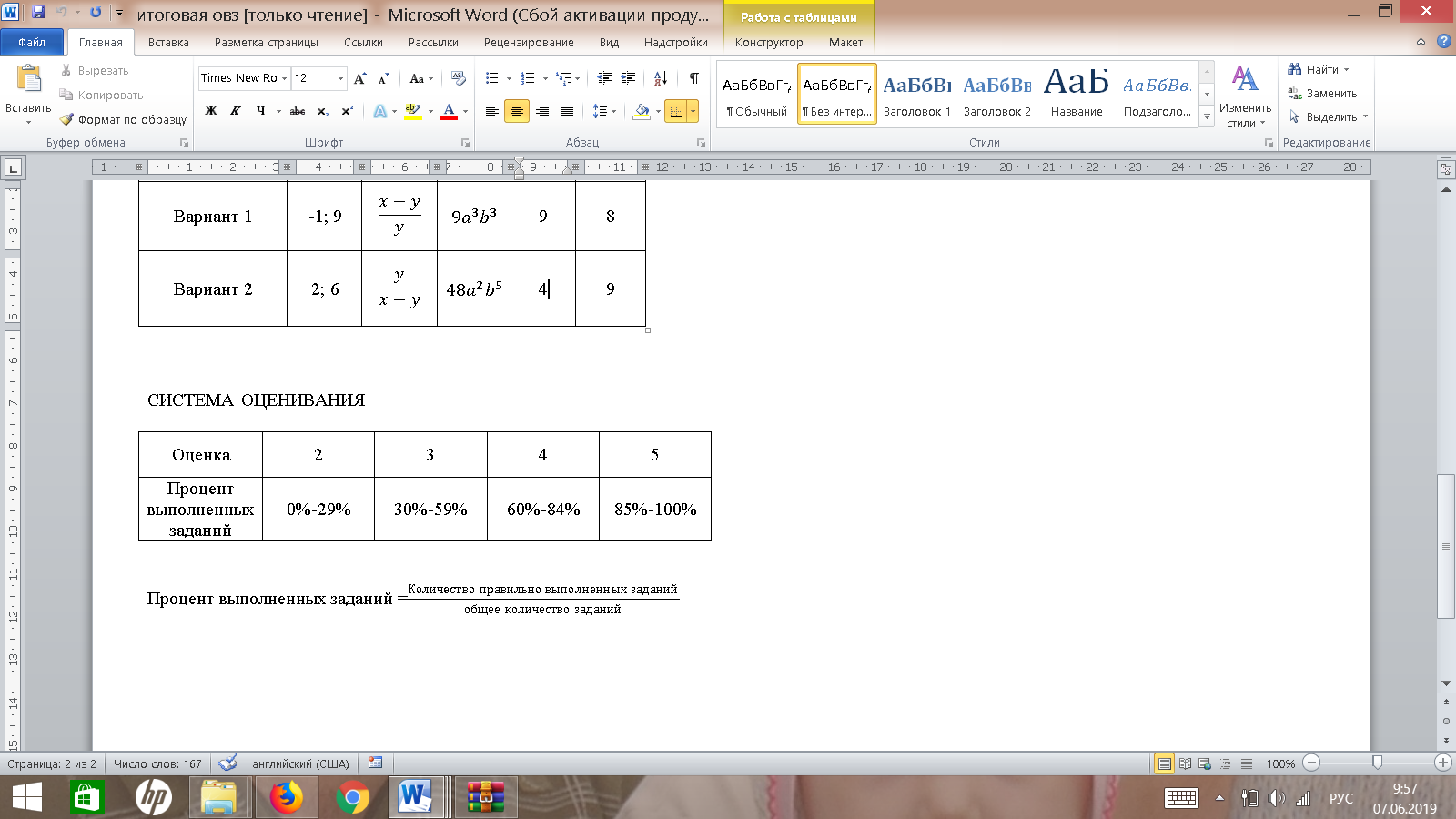 При оценке выполнения письменной контрольной работы необходимо учитывать требования единого орфографического режима.3. Оценивание текущего контроля (тестовые работы)Отметка «5»: ответ содержит 90–100% элементов знаний.Отметка «4»: ответ содержит 60–89% элементов знаний.Отметка «3»: ответ содержит 30–59% элементов знаний.Отметка «2»: ответ содержит менее 30% элементов знаний.